 Splash, Anna Hibiscus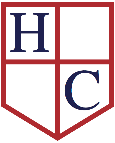 Topic: Come Outside!Week beginning: 1.6.20Dear Nursery Class,We hope that you had a lovely half-term holiday. The weather has been fantastic and will be just as lovely this week. Please send any picture of you having fun in the sun, or splashing around as Anna Hibiscus enjoys doing. Hopefully we will be able to see each other again very soon but, in the meantime, please keep in touch via email, we will continue to call you all as much as we can. Here are some online learning links:The Phonics session for Nursery is at 11am everyday: https://www.youtube.com/playlist?list=PLuGr6z2H2KNGIYp03sdzSGLZquzuQENkxThe online classroom called Oak Academy has some lovely Foundation lessons:https://www.thenational.academy/online-classroomPlease also sign up to Oxford Owl which has some fantastic e-books for you to look at and for your grown ups to read to you,Have a lovely week, and remember to stay in touch,Love Mrs Mahony and Mrs Stoneham and all of the Nursery Team xCommunication and LanguageRead the story together or listen to it on Youtube: https://www.youtube.com/watch?v=_yzc20F-aPQ Talk about who is in the story; Where they are? Why don’t the grown-ups want to splash? What makes them change their mind?  How does everyone feel? Talk about the pictures together and what you can see.  Physical DevelopmentIf you have space outside can you kick a ball like Anna’s cousins?  Can you splash in the water when you have a bath or shower, how does it make you feel?  Can you dig in the garden?  Anna wants to play but some of her family want to rest.  How do you know when you are tired?  What gives you energy to play?Anna’s family have lots of different names.  Can you write your name?Personal, Social and Emotional Development If you went to the beach who would you like to splash with and why? (Model language to support children’s sentence structure)Anna’s family are very special to her.  Write a simple prayer to thank God for the people who are special to you.Draw a picture of the people who are special to you.LiteracyRead the story together. Draw a picture of yourself at the beach.Read other Anna Hibiscus stories, and other from Africa e.g Handa’s surprise, Handa’s hen, Ananse stories (there are lots of stories on Youtube)Anna and Africa both begin with the sound ‘a’.  Can you think of other words that begin with ‘a’?  Ask your adult to write them down.MathematicsLook at the people in your family.  Who is the tallest?  Who is the shortest?Find some things you might pack for a day out.  How many objects are you going to take?  Count them.  Which things are heavy and which are light?Look at the patterns in the pictures.  Can you copy a pattern or make one up of your own?Understanding the WorldHave you been to the beach?  Where did you go?  What did you see?Anna was at a beach in Amazing Africa.  What can you find out about Africa?Anna went to the beach with lots of people who were special to her family.  Do you know who is special to your family.  Can you find out about a special time when your family were all together?Expressive Art and DesignPretend you are going out for the day, you could pack a blanket to sit on and take a picnic to share with your toys or people in your family.Draw a picture of yourself at the beach, you might be able to find somethings to collage your picture with.